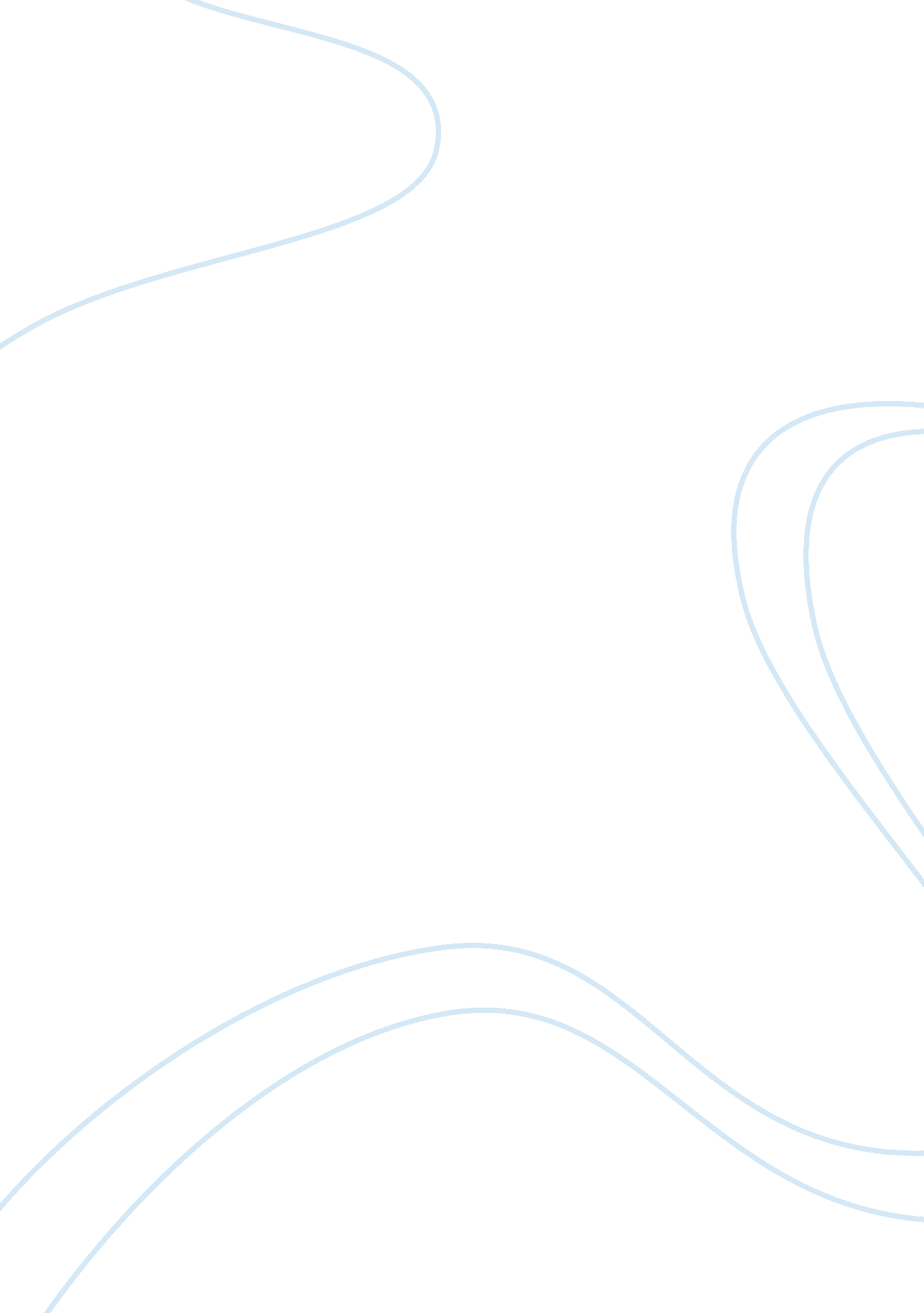 Rhetorical analysis critical essay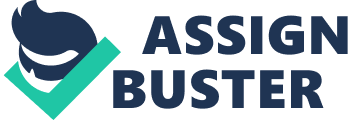 According to the creator of this bumper sticker, it’s not. The purpose of this bumper sticker is to make a statement to Americans driving a sports utility vehicle (SUB) that driving these oversized vehicles is hurting the U. S. A by emitting large amounts of emissions into the ozone, polluting the alarm they breathe, and Increasing the demand of OLL from foreign countries. The illustrator of this sticker emphasizes his beliefs by using the American flag and using the word “ Unpatriotic” meaning he believes it is unethical to the point it Is unpatriotic to drive these vehicles and support the dependency on foreign countries’ oil. This argument was based on ethics which is ethos. The creator of these bumper suckers targets the ethics of people and believes It’s unethical In terms of the pollutants they put into the air with their Subs. Read also Rhetorical Analysis in the article “ Beauty is in the Eye of the Beholder; Body Image; Skinny on a Weighty Issue”. They also use an acronym for SUB as they point out that the author actually thinks it meaner “ Super unpatriotic vehicle” instead of the proper definition, “ Sports utility vehicle” to question SUB owners is the actual Intent of buying these vehicles Is to hurt the U. S or for personal use. The stasis question that this most appropriately responds to is “ What actions should be taken? ” because the sticker is suggesting to SUB owners to switch to a more echo-friendly compact car o reduce the harm that Subs are causing. It is intended to Influence reducing the sales of these unpatriotic vehicles, as It Is UN-American to own one. The appeal It makes to its reader would be the ethos appeal because this sticker would make people of the U. S question their ethics if they are doing the right thing to not themselves but to the USA by supporting foreign dependency or polluting the air. How It appeals to the readers Is by using the American flag to represent the text. 